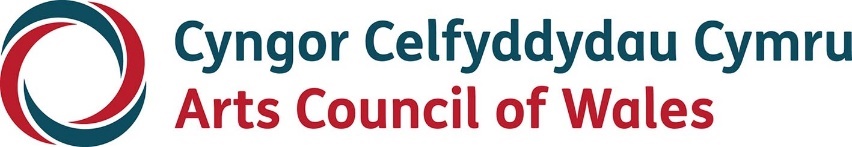 Print brasCyngor Celfyddydau CymruPolisi DiogeluMedi 2022 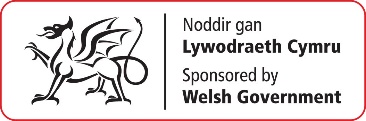 HygyrcheddRydym wedi ymrwymo i sicrhau bod gwybodaeth ar gael mewn print bras, fformat hawdd i'w ddarllen, Braille, sain ac Arwyddeg. Ymdrechwn i ddarparu gwybodaeth mewn ieithoedd ar wahân i'r Gymraeg a'r Saesneg ar gais. Gweithredwn Bolisi Recriwtio Cyfle Cyfartal a chroesawn geisiadau gan bawb yn y Gymraeg neu’r Saesneg. Ni fydd eich dewis iaith yn arwain at unrhyw oedi wrth ymateb. 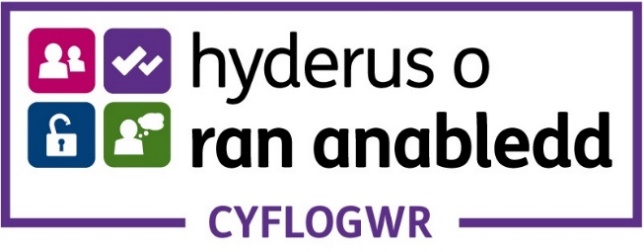 Polisi Diogelu Cyngor Celfyddydau CymruCyngor Celfyddydau Cymru sy'n ariannu a datblygu ein celfyddydau. Elusen annibynnol ydym a sefydlwyd drwy Siarter Frenhinol ym 1994. Mae gennym uchelgais mawr i’r  celfyddydau. Ein strategaeth yw creu lle i feithrin a rhannu'r dalent orau a chynnig cyfleoedd i bobl ledled Cymru brofi'r celfyddydau. Daw ein harian oddi wrth Lywodraeth Cymru a'r Loteri Genedlaethol. Mae'r rhan fwyaf ohono’n mynd i artistiaid a sefydliadau celfyddydol sy'n gweithio ledled Cymru. Weithiau y cynhaliwn brosiectau i archwilio meysydd celfyddydol newydd neu berswadio sefydliadau eraill i ymddiddori yn y celfyddydau.A ninnau’n gorff cyhoeddus, mae'n bwysig bod ein gwaith yn agored a hygyrch i bawb.Nod y polisi yw:diogelu rhag niwed blant, pobl ifanc a phobl fregus sy'n ymwneud â gweithgarwch a gynhaliwn neu a ariannwn esbonio i’n staff egwyddorion a phrosesau ein diogeluMae'r polisi’n berthnasol i unrhyw un sy'n gweithio ar ran Cyngor gan gynnwys uwch reolwyr, bwrdd yr ymddiriedolwyr, staff cyflogedig, gwirfoddolwyr, gweithwyr sesiynol, staff asiantaeth a myfyrwyr.Y fframwaith cyfreithiolSail y polisi yw’r ddeddfwriaeth, y polisi a’r canllawiau sy'n diogelu plant ac oedolion bregus yng Nghymru. Dyma grynodeb ohonynt: www.nspcc.org.uk/childprotection.Dogfennau ategolGyda’r polisi dylech hefyd ddarllen:ein gweithdrefnau diogeludogfennau ategoldisgrifiad swydd y swyddog diogelu Credwn:na ddylai plant, pobl ifanc nac oedolion bregus byth brofi unrhyw gamdriniaeth bod gennym gyfrifoldeb i hyrwyddo lles pob plentyn, person ifanc ac oedolyn bregus a’u cadw'n ddiogel a gweithio mewn ffordd sy'n eu diogeluCydnabyddwn:bod lles plant, pobl ifanc ac oedolion bregus yn hollbwysig yn ein gwaith a’n penderfyniadaubod gweithio mewn partneriaeth â phlant, pobl ifanc, rhieni, gofalwyr ac asiantaethau eraill yn hanfodol i hybu lles pobl ifancbod gan bob plentyn hawl cyfartal i gael ei diogelu rhag pob niwed neu gamdriniaeth, ni waeth am ei oed, ei anabledd, ei hil, ei grefydd, ei gred, ei rywedd, ei gyfeiriadedd rhywiol neu ailbennu ei rywedd bod rhai plant yn fwy bregus oherwydd eu profiadau blaenorol, eu dibyniaeth, eu hanghenion cyfathrebu neu faterion erailly gallai fod angen mesurau ychwanegol i gadw plant sy'n fwy bregus yn ddiogel Ceisiwn gadw plant, pobl ifanc ac oedolion bregus yn ddiogel drwy:eu gwerthfawrogi, eu parchu a gwrando arnynt penodi ym maes diogelu arweinydd, dirprwy ac ymddiriedolwr arweiniol mabwysiadu’r ymarfer diogelu gorau drwy ein polisïau, ein gweithdrefnau a’n cod ymddygiad i staff a gwirfoddolwyrdatblygu a gweithredu polisi diogelu a gweithdrefnau ar-lein, effeithiol rheoli’n effeithiol ein staff a’n gwirfoddolwyr drwy oruchwyliaeth, cefnogaeth, hyfforddiant a mesurau sicrhau ansawdd fel y dônt i wybod yn iawn am ein polisïau, ein gweithdrefnau a'n cod ymddygiad recriwtio’n ddiogel staff a gwirfoddolwyr a gwneud pob gwiriad arnyntcofnodi, cadw a defnyddio gwybodaeth yn ddiogel, yn unol â’r ddeddfwriaeth a chanllawiau diogelu data rhannu gwybodaeth am ddiogelu ac arferion da â’r sector a gefnogwngwneud yn siŵr bod plant, pobl ifanc, oedolion bregus a'u teuluoedd yn gwybod sut i gael cymorth os oes ganddynt bryderonrhannu pryderon a gwybodaeth berthnasol ag asiantaethau y mae angen iddynt gael gwybod a rhoi gwybod yn briodol i blant, pobl ifanc, rhieni, teuluoedd a gofalwyr rheoli’n briodol unrhyw honiadau yn erbyn staff a gwirfoddolwyr creu amgylchedd gwrth-fwlio a sicrhau bod gennym bolisi a gweithdrefnau i ddelio'n effeithiol â bwlio arfer yn effeithiol fesurau cwyno a chwythu'r chwiban creu amgylchedd diogel drwy arfer mesurau iechyd a diogelwch yn ôl y gyfraith a'r rheolaucreu diwylliant diogelu lle mae pawb yn trin ei gilydd â pharch a lle y gall pawb rannu eu pryderonManylion cyswlltArweinydd diogelu plantEnw: Sian JamesFfôn/e-bost: sian.james@arts.walesDirprwy arweinydd diogelu Enw: Janine ReynoldsFfôn/e-bost: janine.reynolds@arts.walesYmchwil ac adnoddauYmddiriedolwr/Uwch arweinydd diogelu Enw: Diane HebbFfôn/e-bost: diane.hebb@arts.walesLlinell gymorth yr NSPCC: 0808 800 5000Rydym wedi ymrwymo i adolygu ein polisi a'n hymarfer da bob blwyddyn.Adolygwyd y polisi ddiwethaf ar:  31 Awst 2022Llofnod  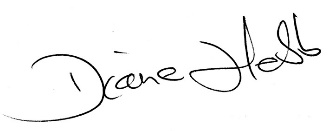 Dyddiad 2 Medi 2022